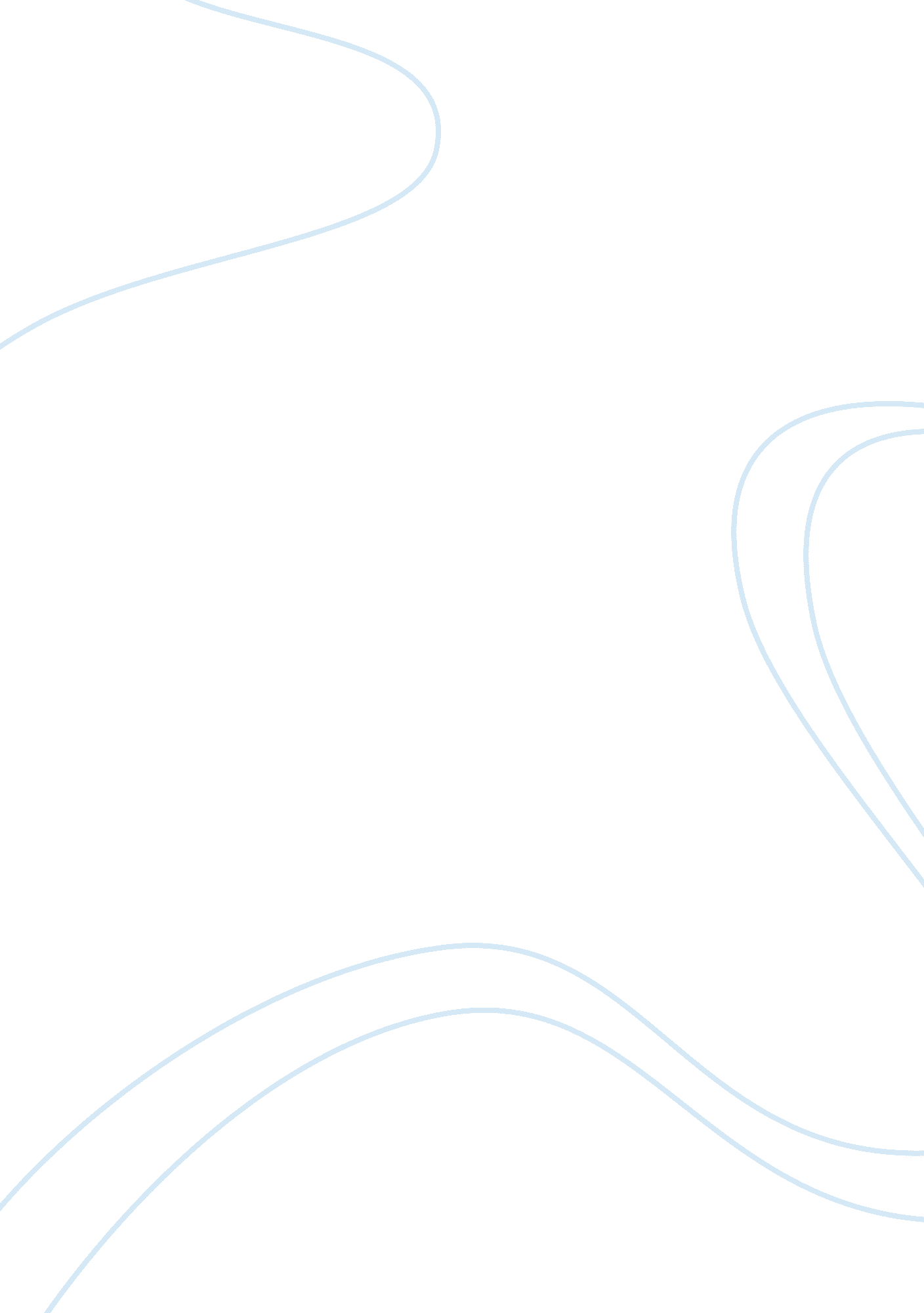 Corrigendum: the psychometric properties of the grit-o scale within the twente re...Health & Medicine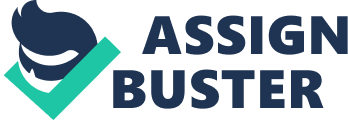 A Corrigendum on 
The Psychometric Properties of the Grit-O Scale Within the Twente Region in Netherlands: An ICM-CFA vs. ESEM Approach by van Zyl, L. E., Olckers, C., and Roll, L. C. (2020). Front. Psychol. 11: 796. doi: 10. 3389/fpsyg. 2020. 00796 In the published article, there was an error in affiliation5. Instead of “ 5”, it should be “ 6”. In the published article, there was an error in affiliation6. Instead of “ 6”, it should be “ 5”. The authors apologize for this error and state that this does not change the scientific conclusions of the article in any way. The original article has been updated. 